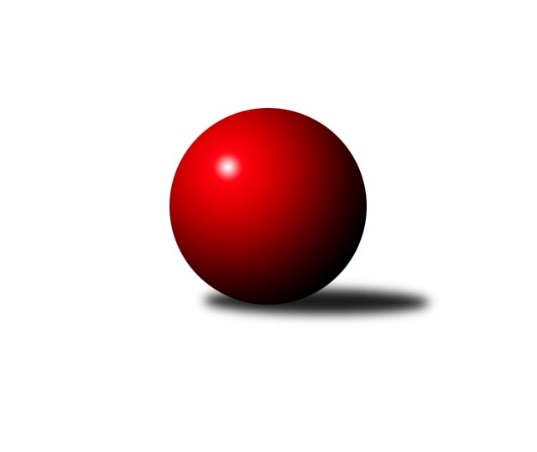 Č.6Ročník 2022/2023	16.7.2024 Krajský přebor OL 2022/2023Statistika 6. kolaTabulka družstev:		družstvo	záp	výh	rem	proh	skore	sety	průměr	body	plné	dorážka	chyby	1.	KK Šumperk B	6	6	0	0	40.0 : 8.0 	(58.0 : 14.0)	2665	12	1812	853	30	2.	TJ Prostějov ˝B˝	5	3	0	2	21.0 : 19.0 	(28.0 : 32.0)	2480	6	1719	761	50	3.	KK Lipník nad Bečvou ˝A˝	5	2	0	3	16.0 : 24.0 	(26.0 : 34.0)	2490	4	1747	743	47	4.	KK Zábřeh  ˝C˝	5	1	0	4	14.0 : 26.0 	(19.0 : 41.0)	2487	2	1741	746	54.6	5.	KS Moravský Beroun	5	1	0	4	13.0 : 27.0 	(25.0 : 35.0)	2492	2	1746	746	53.6Tabulka doma:		družstvo	záp	výh	rem	proh	skore	sety	průměr	body	maximum	minimum	1.	KK Šumperk B	4	4	0	0	29.0 : 3.0 	(41.0 : 7.0)	2821	8	2856	2786	2.	KK Lipník nad Bečvou ˝A˝	2	1	0	1	8.0 : 8.0 	(13.0 : 11.0)	2403	2	2444	2362	3.	KK Zábřeh  ˝C˝	3	1	0	2	10.0 : 14.0 	(12.5 : 23.5)	2463	2	2492	2407	4.	KS Moravský Beroun	3	1	0	2	9.0 : 15.0 	(16.5 : 19.5)	2441	2	2504	2389	5.	TJ Prostějov ˝B˝	1	0	0	1	2.0 : 6.0 	(4.0 : 8.0)	2467	0	2467	2467Tabulka venku:		družstvo	záp	výh	rem	proh	skore	sety	průměr	body	maximum	minimum	1.	TJ Prostějov ˝B˝	4	3	0	1	19.0 : 13.0 	(24.0 : 24.0)	2483	6	2513	2460	2.	KK Šumperk B	2	2	0	0	11.0 : 5.0 	(17.0 : 7.0)	2587	4	2591	2583	3.	KK Lipník nad Bečvou ˝A˝	3	1	0	2	8.0 : 16.0 	(13.0 : 23.0)	2519	2	2559	2473	4.	KS Moravský Beroun	2	0	0	2	4.0 : 12.0 	(8.5 : 15.5)	2518	0	2594	2441	5.	KK Zábřeh  ˝C˝	2	0	0	2	4.0 : 12.0 	(6.5 : 17.5)	2499	0	2630	2368Tabulka podzimní části:		družstvo	záp	výh	rem	proh	skore	sety	průměr	body	doma	venku	1.	KK Šumperk B	6	6	0	0	40.0 : 8.0 	(58.0 : 14.0)	2665	12 	4 	0 	0 	2 	0 	0	2.	TJ Prostějov ˝B˝	5	3	0	2	21.0 : 19.0 	(28.0 : 32.0)	2480	6 	0 	0 	1 	3 	0 	1	3.	KK Lipník nad Bečvou ˝A˝	5	2	0	3	16.0 : 24.0 	(26.0 : 34.0)	2490	4 	1 	0 	1 	1 	0 	2	4.	KK Zábřeh  ˝C˝	5	1	0	4	14.0 : 26.0 	(19.0 : 41.0)	2487	2 	1 	0 	2 	0 	0 	2	5.	KS Moravský Beroun	5	1	0	4	13.0 : 27.0 	(25.0 : 35.0)	2492	2 	1 	0 	2 	0 	0 	2Tabulka jarní části:		družstvo	záp	výh	rem	proh	skore	sety	průměr	body	doma	venku	1.	TJ Prostějov ˝B˝	0	0	0	0	0.0 : 0.0 	(0.0 : 0.0)	0	0 	0 	0 	0 	0 	0 	0 	2.	KK Šumperk B	0	0	0	0	0.0 : 0.0 	(0.0 : 0.0)	0	0 	0 	0 	0 	0 	0 	0 	3.	KS Moravský Beroun	0	0	0	0	0.0 : 0.0 	(0.0 : 0.0)	0	0 	0 	0 	0 	0 	0 	0 	4.	KK Lipník nad Bečvou ˝A˝	0	0	0	0	0.0 : 0.0 	(0.0 : 0.0)	0	0 	0 	0 	0 	0 	0 	0 	5.	KK Zábřeh  ˝C˝	0	0	0	0	0.0 : 0.0 	(0.0 : 0.0)	0	0 	0 	0 	0 	0 	0 	0 Zisk bodů pro družstvo:		jméno hráče	družstvo	body	zápasy	v %	dílčí body	sety	v %	1.	Martin Macas 	KK Šumperk B 	5	/	5	(100%)	10	/	10	(100%)	2.	Zdeněk Chmela ml.	KS Moravský Beroun  	5	/	5	(100%)	10	/	10	(100%)	3.	Jaroslav Vymazal 	KK Šumperk B 	5	/	5	(100%)	9	/	10	(90%)	4.	Jaroslav Sedlář 	KK Šumperk B 	4	/	4	(100%)	8	/	8	(100%)	5.	Roman Rolenc 	TJ Prostějov ˝B˝ 	4	/	5	(80%)	9	/	10	(90%)	6.	Michal Gajdík 	KK Šumperk B 	4	/	5	(80%)	9	/	10	(90%)	7.	Josef Jurda 	TJ Prostějov ˝B˝ 	4	/	5	(80%)	5	/	10	(50%)	8.	Martin Sedlář 	KK Šumperk B 	4	/	6	(67%)	8.5	/	12	(71%)	9.	Eva Hradilová 	KK Lipník nad Bečvou ˝A˝ 	3	/	4	(75%)	6.5	/	8	(81%)	10.	Martin Pěnička 	KK Zábřeh  ˝C˝ 	3	/	4	(75%)	5	/	8	(63%)	11.	Jaroslav Peřina 	KK Lipník nad Bečvou ˝A˝ 	3	/	4	(75%)	5	/	8	(63%)	12.	Patrik Vémola 	KK Šumperk B 	3	/	4	(75%)	4.5	/	8	(56%)	13.	Petr Hendrych 	KK Lipník nad Bečvou ˝A˝ 	3	/	5	(60%)	5	/	10	(50%)	14.	Pavel Košťál 	KK Šumperk B 	2	/	2	(100%)	4	/	4	(100%)	15.	Ladislav Mandák 	KK Lipník nad Bečvou ˝A˝ 	2	/	2	(100%)	3	/	4	(75%)	16.	Daniel Herold 	KS Moravský Beroun  	2	/	3	(67%)	2.5	/	6	(42%)	17.	Václav Kovařík 	TJ Prostějov ˝B˝ 	2	/	4	(50%)	5	/	8	(63%)	18.	Miroslav Plachý 	TJ Prostějov ˝B˝ 	2	/	4	(50%)	3	/	8	(38%)	19.	Martin Vitásek 	KK Zábřeh  ˝C˝ 	2	/	4	(50%)	2.5	/	8	(31%)	20.	Jiří Srovnal 	KK Zábřeh  ˝C˝ 	2	/	5	(40%)	4.5	/	10	(45%)	21.	Jaroslav Jílek 	KK Zábřeh  ˝C˝ 	1	/	1	(100%)	1	/	2	(50%)	22.	Antonín Jašek 	KK Zábřeh  ˝C˝ 	1	/	1	(100%)	1	/	2	(50%)	23.	Martin Kopecký 	KK Zábřeh  ˝C˝ 	1	/	2	(50%)	1	/	4	(25%)	24.	Daniel Krchov 	KS Moravský Beroun  	1	/	3	(33%)	2	/	6	(33%)	25.	Josef Čapka 	TJ Prostějov ˝B˝ 	1	/	3	(33%)	1	/	6	(17%)	26.	Miroslav Štěpán 	KK Zábřeh  ˝C˝ 	1	/	3	(33%)	1	/	6	(17%)	27.	Milan Vymazal 	KK Šumperk B 	1	/	4	(25%)	4	/	8	(50%)	28.	Zdeněk Chmela st.	KS Moravský Beroun  	1	/	4	(25%)	3	/	8	(38%)	29.	David Rozsypal 	TJ Prostějov ˝B˝ 	1	/	4	(25%)	2	/	8	(25%)	30.	Miloslav Krchov 	KS Moravský Beroun  	1	/	4	(25%)	1	/	8	(13%)	31.	Pavel Černohous 	TJ Prostějov ˝B˝ 	1	/	5	(20%)	3	/	10	(30%)	32.	Michal Mainuš 	KK Lipník nad Bečvou ˝A˝ 	1	/	5	(20%)	3	/	10	(30%)	33.	Erich Retek 	KS Moravský Beroun  	1	/	5	(20%)	3	/	10	(30%)	34.	Miroslav Bodanský 	KK Zábřeh  ˝C˝ 	1	/	5	(20%)	2	/	10	(20%)	35.	Jiří Kolář 	KK Lipník nad Bečvou ˝A˝ 	0	/	1	(0%)	1	/	2	(50%)	36.	Jana Kulhánková 	KK Lipník nad Bečvou ˝A˝ 	0	/	1	(0%)	0.5	/	2	(25%)	37.	Michal Dolejš 	KK Lipník nad Bečvou ˝A˝ 	0	/	1	(0%)	0	/	2	(0%)	38.	Jan Špalek 	KK Lipník nad Bečvou ˝A˝ 	0	/	2	(0%)	2	/	4	(50%)	39.	Martin Sekanina 	KK Lipník nad Bečvou ˝A˝ 	0	/	2	(0%)	0	/	4	(0%)	40.	Daniel Kolář 	KK Lipník nad Bečvou ˝A˝ 	0	/	3	(0%)	0	/	6	(0%)	41.	Petr Otáhal 	KS Moravský Beroun  	0	/	4	(0%)	2.5	/	8	(31%)	42.	Marek Killar 	KK Zábřeh  ˝C˝ 	0	/	5	(0%)	1	/	10	(10%)Průměry na kuželnách:		kuželna	průměr	plné	dorážka	chyby	výkon na hráče	1.	KK Šumperk, 1-4	2697	1833	864	39.5	(449.6)	2.	TJ  Prostějov, 1-4	2496	1744	752	49.0	(416.0)	3.	KK Zábřeh, 1-4	2485	1762	722	49.3	(414.2)	4.	KS Moravský Beroun, 1-2	2456	1743	712	58.3	(409.4)	5.	KK Lipník nad Bečvou, 1-2	2408	1675	733	44.0	(401.5)Nejlepší výkony na kuželnách:KK Šumperk, 1-4KK Šumperk B	2856	4. kolo	Martin Macas 	KK Šumperk B	516	4. koloKK Šumperk B	2822	6. kolo	Martin Sedlář 	KK Šumperk B	513	6. koloKK Šumperk B	2820	1. kolo	Jaroslav Vymazal 	KK Šumperk B	509	1. koloKK Šumperk B	2786	2. kolo	Martin Sedlář 	KK Šumperk B	507	2. koloKK Zábřeh  ˝C˝	2630	6. kolo	Martin Pěnička 	KK Zábřeh  ˝C˝	505	6. koloKS Moravský Beroun 	2594	4. kolo	Jaroslav Vymazal 	KK Šumperk B	503	4. koloKK Lipník nad Bečvou ˝A˝	2559	1. kolo	Zdeněk Chmela ml.	KS Moravský Beroun 	495	4. koloTJ Prostějov ˝B˝	2513	2. kolo	Martin Macas 	KK Šumperk B	480	1. kolo		. kolo	Martin Macas 	KK Šumperk B	475	2. kolo		. kolo	Michal Gajdík 	KK Šumperk B	473	4. koloTJ  Prostějov, 1-4KK Lipník nad Bečvou ˝A˝	2525	6. kolo	Michal Mainuš 	KK Lipník nad Bečvou ˝A˝	455	6. koloTJ Prostějov ˝B˝	2467	6. kolo	Roman Rolenc 	TJ Prostějov ˝B˝	450	6. kolo		. kolo	Eva Hradilová 	KK Lipník nad Bečvou ˝A˝	443	6. kolo		. kolo	Ladislav Mandák 	KK Lipník nad Bečvou ˝A˝	441	6. kolo		. kolo	Petr Hendrych 	KK Lipník nad Bečvou ˝A˝	437	6. kolo		. kolo	Václav Kovařík 	TJ Prostějov ˝B˝	434	6. kolo		. kolo	Josef Čapka 	TJ Prostějov ˝B˝	411	6. kolo		. kolo	Josef Jurda 	TJ Prostějov ˝B˝	406	6. kolo		. kolo	Pavel Černohous 	TJ Prostějov ˝B˝	393	6. kolo		. kolo	Jan Špalek 	KK Lipník nad Bečvou ˝A˝	380	6. koloKK Zábřeh, 1-4KK Šumperk B	2583	3. kolo	Jaroslav Vymazal 	KK Šumperk B	463	3. koloTJ Prostějov ˝B˝	2497	5. kolo	Zdeněk Chmela ml.	KS Moravský Beroun 	449	2. koloKK Zábřeh  ˝C˝	2492	3. kolo	Martin Vitásek 	KK Zábřeh  ˝C˝	447	5. koloKK Zábřeh  ˝C˝	2490	2. kolo	Jiří Srovnal 	KK Zábřeh  ˝C˝	445	3. koloKS Moravský Beroun 	2441	2. kolo	Pavel Košťál 	KK Šumperk B	440	3. koloKK Zábřeh  ˝C˝	2407	5. kolo	Miroslav Štěpán 	KK Zábřeh  ˝C˝	439	2. kolo		. kolo	Martin Pěnička 	KK Zábřeh  ˝C˝	439	2. kolo		. kolo	Miroslav Štěpán 	KK Zábřeh  ˝C˝	436	3. kolo		. kolo	Michal Gajdík 	KK Šumperk B	434	3. kolo		. kolo	Martin Vitásek 	KK Zábřeh  ˝C˝	433	2. koloKS Moravský Beroun, 1-2KS Moravský Beroun 	2504	5. kolo	Jaroslav Peřina 	KK Lipník nad Bečvou ˝A˝	467	5. koloKK Lipník nad Bečvou ˝A˝	2473	5. kolo	Roman Rolenc 	TJ Prostějov ˝B˝	454	1. koloTJ Prostějov ˝B˝	2460	1. kolo	Zdeněk Chmela ml.	KS Moravský Beroun 	450	5. koloKS Moravský Beroun 	2389	1. kolo	Zdeněk Chmela ml.	KS Moravský Beroun 	429	1. kolo		. kolo	Daniel Krchov 	KS Moravský Beroun 	429	5. kolo		. kolo	Petr Hendrych 	KK Lipník nad Bečvou ˝A˝	423	5. kolo		. kolo	Erich Retek 	KS Moravský Beroun 	420	5. kolo		. kolo	Michal Mainuš 	KK Lipník nad Bečvou ˝A˝	418	5. kolo		. kolo	Miroslav Plachý 	TJ Prostějov ˝B˝	411	1. kolo		. kolo	Pavel Černohous 	TJ Prostějov ˝B˝	411	1. koloKK Lipník nad Bečvou, 1-2TJ Prostějov ˝B˝	2461	3. kolo	Václav Kovařík 	TJ Prostějov ˝B˝	467	3. koloKK Lipník nad Bečvou ˝A˝	2444	4. kolo	Ladislav Mandák 	KK Lipník nad Bečvou ˝A˝	447	4. koloKK Zábřeh  ˝C˝	2368	4. kolo	Jaroslav Peřina 	KK Lipník nad Bečvou ˝A˝	429	4. koloKK Lipník nad Bečvou ˝A˝	2362	3. kolo	Martin Pěnička 	KK Zábřeh  ˝C˝	427	4. kolo		. kolo	Roman Rolenc 	TJ Prostějov ˝B˝	426	3. kolo		. kolo	Martin Kopecký 	KK Zábřeh  ˝C˝	419	4. kolo		. kolo	Jaroslav Jílek 	KK Zábřeh  ˝C˝	413	4. kolo		. kolo	Jaroslav Peřina 	KK Lipník nad Bečvou ˝A˝	410	3. kolo		. kolo	Josef Jurda 	TJ Prostějov ˝B˝	410	3. kolo		. kolo	Petr Hendrych 	KK Lipník nad Bečvou ˝A˝	409	3. koloČetnost výsledků:	8.0 : 0.0	1x	7.0 : 1.0	3x	6.0 : 2.0	1x	5.0 : 3.0	2x	3.0 : 5.0	2x	2.0 : 6.0	2x	1.0 : 7.0	1x